St Peter School Advisory Council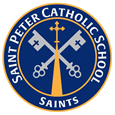 Meeting Minutes Date: 9/20/20226:00 pmSt Peter, SelingerAttendees:    Mark Veit, Gayle Trachsel, Fr. Jeremy Secrist, Jennifer Wood, Cristhia Castro, Fr. Brad Berhorst, Melissa Skinner, Kevin Stegeman.Opening PrayerMission Statement:  Inspiring students to love God, their Catholic Faith, and LearningMeeting Minutes Review/Approval from Last MeetingIntroduction of new board members: Melissa Skinner (St. Andrew Parish) and Kevin Stegeman (St. Peter)New Business:St. Peter Interparish School is accredited with no violations (Missouri Nonpublic School Accrediting Association)Review of Diocesan calculation of cost-per-student.Title Services through Jefferson City Public Schools.We have a strong relationship with JCPSJCPS provides title services for St. Peter students as needed (Special Education, OT, Speech and Language, etc.)Title II.A allocation for current school year is $12,687.83Title IV.A allocation for current school year is $2,991.23“Get Your Teach On” Conferences8th grade teachers attended conference in Orlando in JunePreschool teachers (Guiterrez, Massman and Bax will attend in Atlanta in October4th grade teachers (Raymer, Zumwalt and Gramlich) will attend in January in Las VegasReview of Preschool Fee Structure for current school year.  Our preschool program is strong and continues to grow.  We currently have approximately 65 to 70 preschool students.Discussion on paper supply at the beginning of the school year.  Currently, each family is to bring in a given amount of paper for the school year.  The option of the school purchasing the paper and then charging each family accordingly was discussed.  The possibility of a bulk discount could make this worthwhile.  Gayle will review and report back.Reports: Principals: We still need a classroom aide and a substitute teacher.Donuts with Dad is scheduled for Friday September 23.Hispanic Heritage MonthEl Puente did a presentation at the September faculty meeting, discussing traditions, history and heritage.  Presenters wore ethnic dress, and traditional food and beverages were served.El Puente will do a presentation for students in the future.Sara Garner and Mark Veit attended the MOEOP conference. MOEOP is a new web-based application that will assist school staff who are responsible for emergency planning to create, store and share school emergency operation plans.We will not be using MOEOP, however the free conference provided good information regarding security and safety protocols and procedures.The 8th graders went to Helias today to tour the campus.Gayle will attend the Diocese leadership conference – November 2-4 at Lake of the Ozarks.Pastor’s Report: Altar server trainingWe would like to give students more opportunities to participate in the liturgy.Father Secrist asked Mark Veit for additional details regarding the MOEOP conference.Discussed “Reunification” of students with parents after events (fire, tornado, etc.)Security at mass was discussed (doors are locked once mass starts, people are stationed at each door).Gayle stated that the MO Highway Patrol will be doing a walk through to review security.  Mark mentioned the importance of security terms meaning the same thing to all staff.Athletic Committee: How can we help visitors find the gym?  There seems to be confusion for visitors trying to find the location of athletic events.  For events such as CMPAL tournaments, very specific instructions are sent to attendees regarding where to go, but other events may need additional clarification on-site.Mark mentioned that we need to keep security in mind, not making this information too public.The option of mobile A-frame signs will be reviewed, pointing guests to parking and gym locations.Home and School Report: - N/AParish Council Report- N/A Next meetings: October 25, 2022 at 5:00 pm, Selinger CafeteriaNovember 22, 2022 at 5:00 pm, Selinger CafeteriaClosing PrayerNote enclosures: